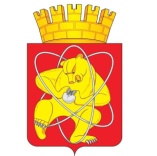 Городской округ «Закрытое административно – территориальное образование  Железногорск Красноярского края»АДМИНИСТРАЦИЯ ЗАТО г. ЖЕЛЕЗНОГОРСКПОСТАНОВЛЕНИЕ     08.05.2020                                                                                                                                № 844г. ЖелезногорскО внесении изменений в постановление Администрации ЗАТО г. Железногорск от 11.10.2013 № 1599 «Об утверждении Примерного положения об оплате труда работников иных муниципальных казенных учреждений ЗАТО Железногорск»В соответствии с Трудовым кодексом Российской Федерации, постановлением Администрации ЗАТО г.Железногорск от 10.06.2011 № 1011 «Об утверждении Положения о системах оплаты труда работников муниципальных учреждений ЗАТО Железногорск», Уставом ЗАТО ЖелезногорскПОСТАНОВЛЯЮ:1. Внести в постановление Администрации ЗАТО г.Железногорск от  11.10.2013 № 1599 «Об утверждении Примерного положения об оплате труда работников иных муниципальных казенных учреждений ЗАТО Железногорск» (далее – Постановление) следующие изменения:1.1. Пункт 2.10 раздела 2 приложения к Постановлению изложить в редакции: «2.10. Минимальные размеры окладов (должностных окладов), ставок заработной платы по должностям руководителей, специалистов и служащих, профессиям рабочих, не вошедшим в квалификационные уровни ПКГ, устанавливаются в следующем размере:<*> Уровни квалификации приведены в соответствии с утвержденными профессиональными стандартами.В штатных расписаниях учреждений допускается установление дополнительного наименования к должности через указание на выполняемые функции и (или) специализацию должности.».2. Управлению внутреннего контроля Администрации ЗАТО                          г. Железногорск (Панченко Е.Н.) довести до сведения населения настоящее постановление через газету «Город и горожане».3. Отделу общественных связей Администрации ЗАТО г. Железногорск   (Пикалова И.С.) разместить настоящее постановление на официальном сайте муниципального образования «Закрытое административно-территориальное образование Железногорск Красноярского края» в информационно-телекоммуникационной сети «Интернет». 4. Контроль над исполнением настоящего постановления возложить на первого заместителя Главы ЗАТО г. Железногорск по стратегическому планированию, экономическому развитию и финансам Проскурнина С.Д. 5. Настоящее постановление вступает в силу после его официального опубликования.Глава ЗАТО г. Железногорск                                                                 И.Г. КуксинПрофессия, должностьМинимальный размер оклада (должностного оклада), ставки заработной платы, руб.главный инженер, главный экономист8762начальник отдела,руководитель городской психолого-медико-педагогической комиссии7563руководитель контрактной службы, контрактный управляющий 7 уровня квалификации <*>7037ведущий специалист,работник контрактной службы 6 уровня квалификации <*>,контрактный управляющий 6 уровня квалификации <*>,системный администратор 6 уровня квалификации <*>,SMM- редактор6027специалист 1 категории,работник контрактной службы 5 уровня квалификации <*>,контрактный управляющий 5 уровня квалификации <*>,режиссер видеомонтажа5014специалист 2 категории, SMM-менеджер4567специалист 4157верстальщик3502